Отчет за неделю с 13.04 - 17.04.2020 г.1. Проведенные занятия группа:_Подготовительная, Комбинированная, Логопедическая._____________________________Примечания: Фотоотчет не требую! Это не совсем удобно, так как задания носят разный характер устный, пссихогимнастика и другое. Это не совсем подлежит фотоотчету. Фото о выполнении письменных заданий выслали несколько семей. С родителями связь держу через воспитателей. Родители отчитываются воспитателям о проделанной работе, о выполнении данных мною заданий, в случае возникших трудностей задают вопросы.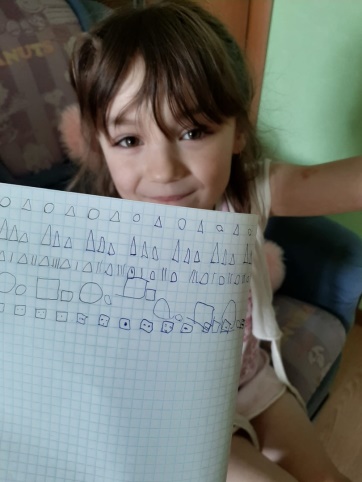 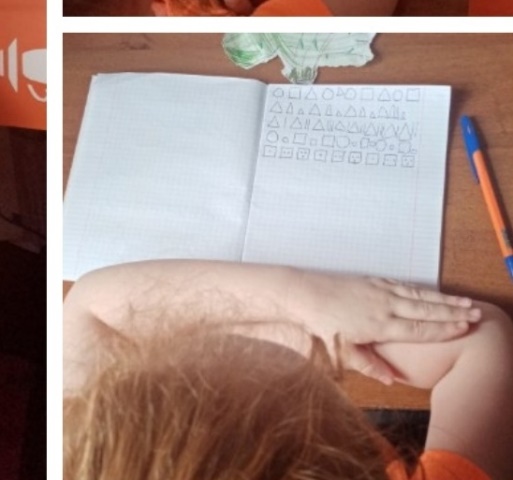 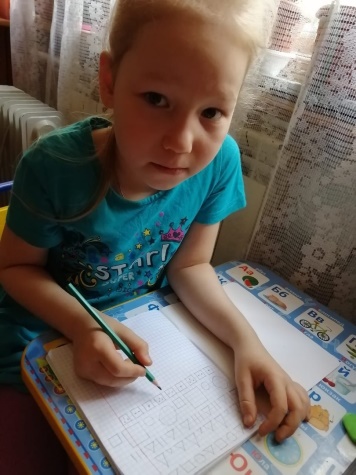 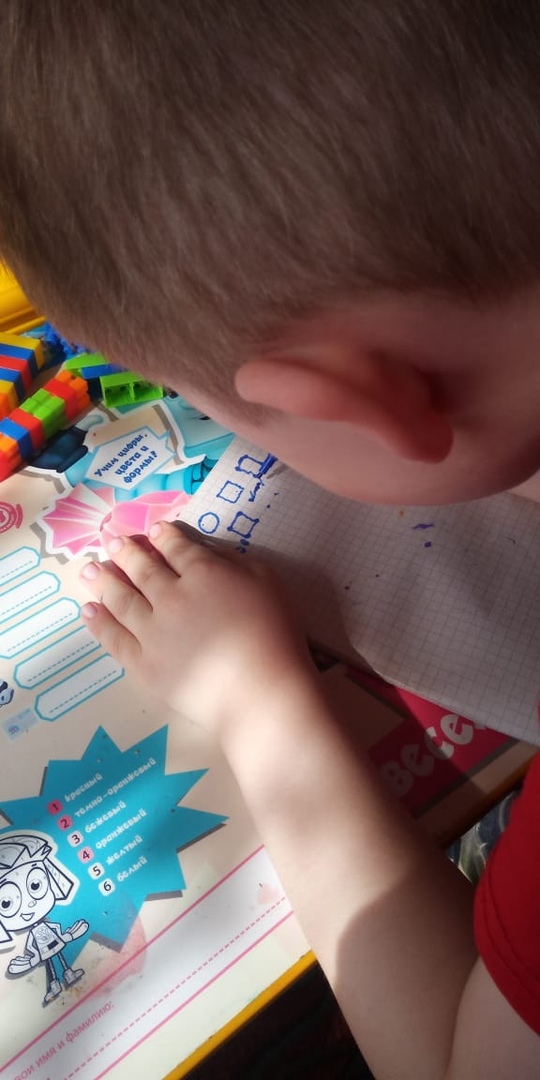 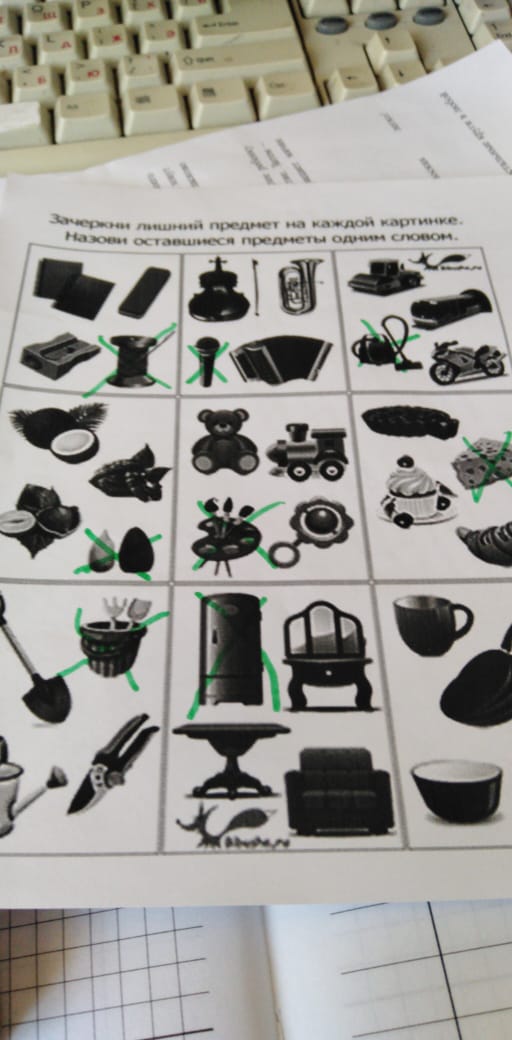 Кол-во детей в группе (по приказу)Кол-во отправленных заданий воспитанникамКол-во отчетов о выполненных заданий от родителей, причины невыполненияПодготовительная группа 25 чел.Комбинированная группа  17 чел.Логопедическая группа 10 чел.Для детей 6-7 лет:1 занятие включающее 2 задания, психогимнастику + ритуал входа и ритуал выхода. Для детей 5-6 лет:1 занятие включающие 3 упражнения, 2 игры, фзминутку.Форма проведения занятий: индивидуальная.Из 25 детей занятие выполнили : Количество выполнивших задания детей неизвестно, т.к отчета о проделанной работе предоставлено не было. Из 17 детей занятие выполнили 4 детей: Козманова Настя, Султанова Элина, Бандаренко Максим, Касимова Замира .Из 10 детей занятие выполнили 9. 1 из семей не заходит в чат группы, не выходит на связь.Занятия включают в себя релаксационую технику, психогимнастику, упражнения в устной форме, задания требующие выполнения за рабочим столом – письменные.Большинство родителей причиной невыполнения занятий с детьми объясняют занятостью.